 Village of Wellsville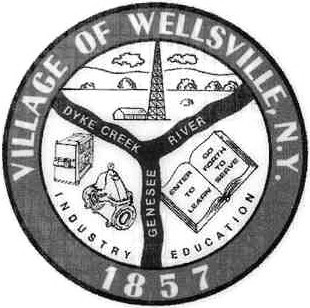 Office of the Clerk23 North Main Street * Wellsville, New York 14895Phone: (585) 596-1754 * FAX: (585) 593-7260711(TDD)VILLAGE BOARD MEETING AGENDA7-25-2022Pledge to the Flag5:30 pm Public Hearing – The purpose of this hearing is to take public comments regarding the adoption of Local Law Number 1 of 2022, entitled: “A Local Law Amending the Village Zoning Law and Map.”  The purpose of the proposed local law is to correct a ministerial error that incorrectly designated land parcels used by and adjacent to the former K-Mart store and to correctly designate those parcels as B-1.~~~~~~~~~~~~~~~~~~~~~~~~~~~~~~~~~~~~~~~~~~~~~~~~~~~~~~~~~~~~~~~~~~~~~~~~Accept the minutes for the Regular Meeting held on July 11, 2022.VISITORS:  Mike Raptis and Allison Green (re:  DRI); Ryan Newark (re: fire concerns)MAYOR’S BUSINESS:Discuss naming Village as lead agency for DRI and CFA funding.TRUSTEES’ BUSINESS:	PEARSON:Request acceptance and approval of the vouchers as listed in the Abstract of Vouchers dated July 25, 2022.MONROE:Nothing to discussROESKE:Nothing to discussFAHSRequest acceptance and approval of Resolution No. 22/23-10, To Purchase a Truck (MAP Program). POLICE DEPT:Nothing to discussFIRE DEPT:Nothing to discussDPW:Nothing to discussCODE ENFORCEMENT:Nothing to discussATTORNEY:Nothing to discussTREASURER:Nothing to discuss